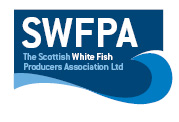 Creel PositionsTHESE POSITIONS REPLACE ANY PREVIOUS AREASAREA 1 56  39.011N		002  03.102W56  38.666N		002  01.825W56  35.191N		002  08.136W56  35.977N		002  09.513W56  37.825N		002  07.334WAREA 256  35.317N		002  05.300W56  33.582N		002  02.319W56  30.909N		002  06.172W	56  32.926N	  	002  10.110WDate01-05-2019Vessel Name & Reg NoPRIDE N JOY  TT276Skipper NameAllan MilneSkipper Email AddressAllanmilne27@tiscali.co.ukSkipper Mobile No07738115816